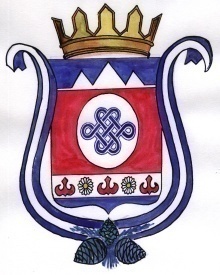 ПОСТАНОВЛЕНИЕ                                                               JОП                                            05 мая 2022 года № 15                                              с. КамлакОб утверждении формы проверочного листа, применяемого при осуществлении муниципального контроля в сфере благоустройстваВ соответствии с частью 3 статьи 21 Федерального закона от 31.07.2020 №248-ФЗ «О государственном контроле (надзоре) и муниципальном контроле в Российской Федерации», с Федеральным законом от 06.10.2003 года № 131-ФЗ «Об общих принципах организации местного самоуправления в Российской Федерации», руководствуясь Уставом МО Камлакское сельское поселение Шебалинского района Республики Алтай от 31.05.2016 г № 27/1, ПОСТАНОВЛЯЮ:1. 	1.	Утвердить форму проверочного листа (список контрольных вопросов), применяемого при проведении плановых проверок по муниципальному контролю в сфере благоустройства на территории муниципального образования Камлакское сельское поселение, согласно приложению.2.  Обнародовать настоящее Постановление в соответствии с п.7 ст. 48 Устава МО Камлакское сельское поселение3.  Настоящее постановление вступает в силу с даты его официального обнародования.	4.    Контроль за исполнением данного постановления оставляю за собой.   Глава МО Камлакское сельское поселение: ________________ С.В. Соколов Приложение к постановлению администрации МО Камлакское сельское поселение                                                                                                от «05» мая 2022 года № 15Администрация муниципального образования Камлакское сельское поселение(наименование органа муниципального образования)МУНИЦИПАЛЬНЫЙ КОНТРОЛЬ В СФЕРЕ БЛАГОУСТРОЙСТВА (вид муниципального контроля)Проверочный лист (список контрольных вопросов),применяемый при проведении плановых проверок по муниципальному контролю в сфере благоустройства на территории муниципального образования Камлакское сельское поселение 1. Наименование юридического лица, фамилия, имя, отчество (при наличии) индивидуального предпринимателя ______________________________________________ __________________________________________________________________________________________________________________________________________________________ 2. Место проведения плановой проверки с заполнением проверочного листа и (или) используемые юридическим лицом, индивидуальным предпринимателем объект___________ ______________________________________________________________________________________________________________________________________________________________________________________________________________________________________________________3. Реквизиты распоряжения о проведении плановой проверки юридического лица, индивидуального предпринимателя: ____________________________________________________________________________________________________________________________________________________________________________________________________________________________________________________________(номер, дата распоряжения о проведении плановой проверки юридического лица, индивидуального предпринимателя)4. Учетный номер проверки и дата присвоения учетного номера проверки в едином реестре проверок __________________________________________________________________(указывается учетный номер проверки и дата его присвоения в едином реестре проверок)5. Форма проверочного листа утверждена постановлением от ________________ № ________6. Должность, фамилия и инициалы должностного лица Администрации МО Камлакское сельское поселение, проводящего плановую проверку и заполняющего проверочный лист ____________________________________________________________________________________________________________________________________________________7. Перечень вопросов, отражающих содержание обязательных требований, ответы на которые однозначно свидетельствуют о соблюдении или несоблюдении проверяемым лицом, обязательных требований, составляющих предмет проверки«____»________ 20_____ г.(указывается дата заполнения проверочного листа)______________              _____________               _____________________________(должность лица, заполнившего              (подпись)                                           (фамилия, имя, отчество (при наличии) проверочный лист)Рекомендации по заполнению контрольного листа (списка контрольных вопросов): в позиции «ДА» проставляется отметка, если предъявляемое требование реализовано в полном объеме; в позиции «НЕТ» проставляется отметка, если предъявляемое требование не реализовано или реализовано не в полном объеме; в позиции «Не требуется» проставляется отметка, если предъявляемое требование не подлежит реализации проверяемым субъектом и (или) контролю применительно к данному проверяемому субъекту; № п/пПеречень вопросов, отражающих содержание обязательных требований, требований, установленных муниципальными правовыми актами, составляющими предмет проверкиРеквизиты правового акта, содержащего обязательные требованияВарианты ответаВарианты ответаВарианты ответа№ п/пПеречень вопросов, отражающих содержание обязательных требований, требований, установленных муниципальными правовыми актами, составляющими предмет проверкиРеквизиты правового акта, содержащего обязательные требованияданетне требуется1.Содержание территории общего пользования и порядок пользования таким территориямиСодержание территории общего пользования и порядок пользования таким территориями1.1.Обеспечивается ли своевременная уборка прилегающих территорий?Пункты 3, 5, 8  Правил благоустройства муниципального образования1.2.Соблюдаются ли требования к содержанию элементов благоустройства: своевременное устранение повреждений, санитарная очистка, ремонт, окраска?Пункты 3, 7, 8, 14, 16, 17,24, 26, 30 Правил благоустройства территории муниципального образования1.3.Имеются ли оборудованные контейнерные площадки накопления твердых коммунальных отходов, площадки для складирования отдельных групп коммунальных отходов и крупногабаритных отходов?Пункты 3, 5, 8, 10, 11, 14, 18, 22 Правил благоустройства территории муниципального образования1.4.Соблюдается ли запрет на мойку загрязненных транспортных средств вне специально отведенных для этого мест?Пункты 3, 10 Правил благоустройства территории муниципального образования1.5.Соблюдается ли запрет на сброс, складирование, размещение отходов и мусора, в т.ч. образовавшихся от ремонта, опиловки деревьев и кустарников, снега, грунта по территории общего пользования, придомовой территории, а также на объекты внешнего благоустройства?Пункты 3, 7, 8, 14, 16, 17,24, 26, 30  Правил благоустройства территории муниципального образования1.6.Включает ли площадка автостоянок, заправочных станций покрытие дорожное асфальтобетонное, элементы сопряжения поверхностей, разделительные элементы, осветительное и информационное оборудование, туалет, мусорные контейнерыПункт 5 Правил благоустройства территории муниципального образования1.7.Соблюдаются ли требования по огораживанию строительных площадок?Пункты 5, 11, 13 Правил благоустройства территории муниципального образования1.8.Содержатся ли чистоте подъездные пути к строительным площадкам? Организована ли ежедневная уборка?Пункты 3, 5, 11, 13 Правил благоустройства территории муниципального образования1.9.Соблюдаются ли запрет на складирование на землях общего пользования строительных материалов, угля, дров и т.п. в неустановленный Правилами период?Пункты 3, 6, 8, 11, 12, 14, 24, 30 Правил благоустройства территории муниципального образования1.10Соблюдаются ли запрет на возведение пристроек, козырьков, ограждений, навесов, ставень, не предусмотренных согласованными проектами, и использовать их под складские цели;?Пункт 24 Правил благоустройства территории муниципального образования1.11.Соблюдаются ли запрет на повреждение и уничтожение объектов благоустройства?Пункты 3, 7, 8, 14, 16, 17,24, 26, 30 Правил благоустройства территории муниципального образования1.12Соблюдается ли требование о запрете  стоянки разукомлектованных транспортных средств?Пункты 3, 20 Правил благоустройства территории муниципального образования1.13Соблюдается ли требование по уборке, благоустройству, поддержанию чистоты территорий, въездов и выездов с АЗС, автомоечных (и) или авторемонтных станций, автостоянок, заправочных комплексов и прилегающих территорий, но не менее 50-метровой зоны по периметру, подъездов к ним  Пункт 5 Правил благоустройства территории муниципального образования2.Внешний вид фасадов и ограждающих конструкций зданий, строений, сооружений Внешний вид фасадов и ограждающих конструкций зданий, строений, сооружений 2.1.Размещены ли на фасаде объекта капитального строительства указатели наименования улицы, переулка, площади и т.д., номера дома и корпуса, указатель номера подъезда и квартир, международный символ доступности объекта для инвалидов?Пункт 12 Правил благоустройства территории муниципального образования2.2.Проводится ли своевременное техническое обслуживание и проведение ремонта, в том числе элементов фасадов зданий, строений и сооружений?Пункты 3, 7, 8, 14, 16, 17,24, 26, 30 Правил благоустройства территории муниципального образования2.3.Обеспечивается ли наличие и содержание в исправном состоянии водостоков, водосточных труб и сливов зданий, строений и сооружений?Пункты 5, 7, 24 Правил благоустройства территории муниципального образования2.4.Осуществляется ли очистка, промывка и окраска поверхностей фасадов, в том числе от объявлений, рекламной информации, посторонних надписей?Пункты 3, 7, 8, 14, 16, 17,24, 26, 30 Правил благоустройства территории муниципального образования2.5.Осуществляется ли мытье окон, витрин, вывесок и указателей зданий, строений и сооружений?Пункты 3, 7, 8, 14, 16, 17,24, 26, 30 Правил благоустройства территории муниципального образования2.6.Осуществляется ли очистка от снега и льда крыш и козырьков, удаление наледи, снега и сосулек с карнизов, балконов и лоджий?Пункты 3, 7, 8, 14, 16, 17,24, 26, 30 Правил благоустройства территории муниципального образования2.8.Обеспечивается ли надлежащее состояние и содержание в исправном состоянии инженерных сетей и сооружений, линейных сооружений и коммуникаций, а также гидротехнических сооружений?Пункты 10, 11, 14, 17, 24, 26, 28, 30 Правил благоустройства территории муниципального образования3.Содержание некапитальных сооруженийСодержание некапитальных сооружений3.1.Соблюдается ли требование о наличии информационных табличек с указанием атрибутов субъекта торговли на установленных сезонных, передвижных торговых точках?Пункт 12 Правил благоустройства территории муниципального3.2.Осуществляется ли своевременное устранение бумажного спама (наклеек, объявлений, рекламы), посторонних надписей, замена разбитых стекол, конструктивных элементов, очистка, покраска, промывка фасадов некапитальных нестационарных сооружений?Пункты 15, 17. 19, 24, 32 Правил благоустройства территории муниципального образования3.3.Осуществляется ли своевременная уборка территории, прилегающей к некапитальным нестационарным сооружениям?Пункт 3 Правил благоустройства территории муниципального3.4.Имеются ли урны возле нестационарных объектов?Пункт 3 Правил благоустройства территории муниципального3.5.Соблюдается ли требование о запрете размещения нестационарных сооружений в арках зданий, на газонах, площадках (детских, отдыха, спортивных, транспортных стоянок), посадочных площадках пассажирского транспорта, в охранной зоне водопроводных и канализационных сетей, трубопроводов, за исключением сооружений, входящих в остановочно-торговый комплексПункты 3, 10 Правил благоустройства территории муниципального3.6.Соблюдаются ли требования к обеспечению круглосуточного и беспрепятственного проезда на придомовую территорию спецтехники, в том числе запрет на использование для стоянки и размещения транспортных средств на проезжей части улиц, проездов, тротуаров и др. территорий, препятствующих механизированной уборке территории?Пункт 10 Правил благоустройства территории муниципального3.7.Соответствуют ли информационные и рекламные конструкций требованиям утвержденным нормативно-правовым актом администрации Котельниковского городского поселения?Пункт 15 Правил благоустройства территории муниципального3.8.Осуществляется ли поддержание в технически исправном состоянии и чистоте информационные и рекламные конструкции?Пункты 5, 15, 17, 24 Правил благоустройства территории муниципального3.9.Соблюдается ли требование по недопущению размещения информационных и рекламных конструкций на деревьях, кустарниках, воротах, дорожных или газонных ограждениях, на ограждениях крылец, пандусов и лестниц, перильных ограждениях, колоннах зданий, на шлагбаумах, подпорных стенках и т.п. конструкциях и сооружениях, на стационарных ограждениях архитектурных ансамблей, парков, скверов, дворовых территорий, территорий организаций, автостоянок, торговых и спортивных комплексов?Пункты 5, 15, 17, 24 Правил благоустройства территории муниципального3.10.Соблюдаются ли требования к установке отдельно стоящих информационных и рекламных конструкций?Пункты 5, 15, 17, 24 Правил благоустройства территории муниципального3.11Обеспечивается ли надлежащее содержание передвижных, переносных мелкорозничных объектов торговли (палаток, тележек, автофургонов, лотков и т.п.), а также прилегающей к ним территории?Пункты 10, 11, 14, 17, 19, 24, 26, 28, 30 Правил благоустройства территории муниципального образования4.Организация озеленения территории муниципального образованияОрганизация озеленения территории муниципального образования4.1.Осуществляется ли проведение мероприятий по обеспечению сохранности зеленых насаждений в целом, обеспечивается ли квалифицированный уход за существующими зелеными насаждениями?Пункты 17, 22, 29 Правил благоустройства территории муниципального4.2.Соблюдается ли запрет на осуществление хозяйственной и иной деятельности, оказывающую негативное воздействие на территориях с зелеными насаждениями?Пункты 17, 22, 29 Правил благоустройства территории муниципального4.3.Соблюдается ли собственниками и пользователями земельных участков своевременное удаление сухих и аварийных деревьев, вырезка сухих и поломанных сучьев и веток, замазка ран, дупел на деревьях, уборку поросли?Пункты 5, 17 Правил благоустройства территории муниципального4.4.Обеспечивается ли при производстве работ по строительству, реконструкции, капитальному ремонту, ремонту объектов капитального строительства и линейных объектов, меры по обеспечению сохранности зеленых насаждений и (или) их восстановление?Пункты 17, 22, 29 Правил благоустройства территории муниципального5.Содержание элементов благоустройстваСодержание элементов благоустройства5.1.Обеспечивается ли надлежащее содержание (профилактическое обследование, очистка, ремонт) имеющейся системы дренажей и дождевой канализации, в том числе смотровых колодцев, камер,  замена люков?Пункты 10, 24, 26 Правил благоустройства территории муниципального5.2.Имеется ли ордер (разрешение) на проведение (производство) земляных работ?Пункты 14, 26 Правил благоустройства территории муниципального6.Соблюдение порядка определения границ прилегающих территорий Соблюдение порядка определения границ прилегающих территорий 6.1.Соблюдение установленного правилами благоустройства  порядка определения границ прилегающих территорий2, 3, 11, 25 Правил благоустройства территории муниципального образования7.Доступность для инвалидов объектов социальной, инженерной и транспортной инфраструктур и предоставляемых услугДоступность для инвалидов объектов социальной, инженерной и транспортной инфраструктур и предоставляемых услуг7.1.Обеспечивается ли доступ маломобильных групп населения к зданиям, строениям, сооружениям, а также земельным участками?Пункты 11, 24, 25 Правил благоустройства территории муниципального образования7.2.Соблюдаются ли требования к тротуарам, подходам, пандусам и ступеням к зданиям и сооружениях общественного назначения для осуществления беспрепятственного доступа инвалидов к таким объектам?Пункты 11, 24, 25 Правил благоустройства территории муниципального образования